Práce: diplomováPosudek: vedoucíhoPráci hodnotil: doc. PhDr. Nikolaj Demjančuk, CSc.Práci předložila: Bc. Lenka ČesalováNázev práce: Konflikt kultury s přírodou – formování ekologického vědomí1.	CÍL PRÁCE (uveďte, do jaké míry byl naplněn):Cílem diplomové práce byla analýza možných příčin současné ekologické krize na základě sledování proměny vztahu člověka a přírody, především jeho gnoseologické roviny. Ekologická krize měla být interpretována jako krize znalostní roviny vztahu člověka a přírody. Takto stanovený záměr byl v práci naplněn.2.	OBSAHOVÉ ZPRACOVÁNÍ (náročnost, tvůrčí přístup, proporcionalita teoretické a vlastní práce, vhodnost příloh apod.):Předložená práce je výsledkem samostatného hledání autorky, která dovedla prostudovat a samostatně interpretovat literaturu věnovanou zvoleným problémům. Téma vyžadovalo práci s literaturou přírodovědnou, humanitní, filosofickou, etickou, teologickou aj. To ztížilo zpracování zvoleného tématu. Proto autorka začíná vymezením klíčových pojmů. Analyzuje vztah člověk k přírodě v evropských dějinách, vývoj biologických a ekologických znalostí jako předpokladu nastolení nového dialogu mezi člověkem a přírodou.3.	FORMÁLNÍ ÚPRAVA (jazykový projev, správnost citace a odkazů na literaturu, grafická úprava, přehlednost členění kapitol, kvalita tabulek, grafů a příloh apod.):Formální náležitosti práce: jazykový projev, bibliografické citace, poznámkový aparát, odkazy jsou v pořádku. Struktura práce je odůvodněná a přehledná.4.	STRUČNÝ KOMENTÁŘ HODNOTITELE (celkový dojem z práce, silné a slabé stránky, originalita myšlenek apod.):Práci lze charakterizovat jako zdařilou. V průběhu zpracování jednotlivých problémů si autorka osvojuje rozmanitá teoretická a metodologická východiska, hledá cesty pro nalezení konzistentních odpovědí na složité problémy vztahu člověka a přírody. Zvlášť je třeba ocenit propracovaný poznámkový aparát, který práci rozšiřuje a obohacuje. Vznikl zajímavý a originální koncept otevřený dalšímu zpracování a precizování.5.	OTÁZKY A PŘIPOMÍNKY DOPORUČENÉ K BLIŽŠÍMU VYSVĚTLENÍ PŘI OBHAJOBĚ (jedna až tři):6.	NAVRHOVANÁ ZNÁMKA (výborně, velmi dobře, dobře, nevyhověl): výborněDatum: 	20.05.2012							Podpis: 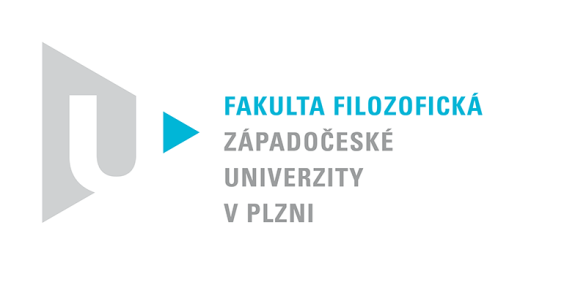 Katedra filozofiePROTOKOL O HODNOCENÍ PRÁCE